Chers parentsComme chaque année, nous organisons une vente de calendriers pour la nouvelle année. 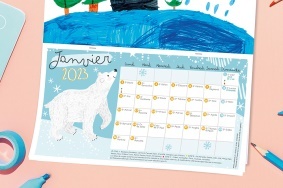 Cette année ils ressembleront à cela : 			et seront décorés par votre enfant. Cette année, s’ajoute à cela, la possibilité d’acheter une boule à neige,  		     mais avec la photo de votre enfant. 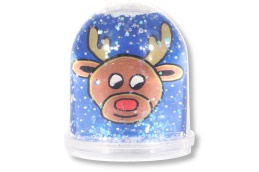 Les calendriers et les boules de neige sont faits SUR COMMANDE. Les calendriers sont vendus 2€, comme les années précédentes et les boules de neige 4€. Vous pouvez en acheter plusieurs et si vous souhaitez 1 calendrier + 1 boule à neige, vous bénéficiez d’une réduction de 1€. Merci de compléter le bon de commande ci-dessous si vous voulez en acheter. Nom, prénom, classe : ______________________________________________Boule à neige + Calendrier : _____x 5€ = _______Calendrier seul : ______ x 2€ = ________________Boule à neige seule : _________ x 4€ = _____________TOTAL : ______________________________Paiement à la commande par chèque (ordre OCCE 1398) ou en espèces. Date limite de commande 14/11/2022 